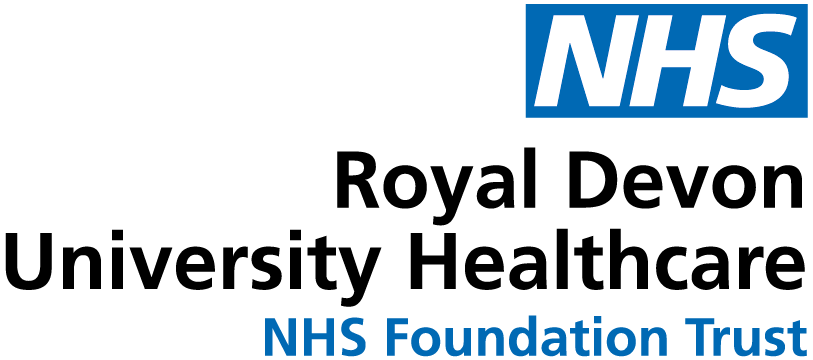 JOB DETAILS JOB DETAILS Job Title Specialist Clinical Scientist - MPE Nuclear MedicineReports to Lead Physicist for Nuclear Medicine Band 8aDepartment/Directorate Medical Physics Department / Specialist Services DivisionJOB PURPOSE JOB PURPOSE JOB PURPOSE The post holder will provide scientific support to Nuclear Medicine, Radionuclide Therapy, the University of Exeter’s PET-CT service and other regional services; playing a key role in service maintenance and development. Particular focus to be given to quality assurance of measurement and imaging equipment, image optimisation and the radionuclide therapy service, acting as Medical Physics Expert in Nuclear Medicine under the Ionising Radiation (Medical Exposure) Regulations. Provide highly specialised advice to colleagues, external service users, patients and carers. Supervise and/or train staff/students/trainees on the safe delivery of Nuclear Medicine. The post holder will provide scientific support to Nuclear Medicine, Radionuclide Therapy, the University of Exeter’s PET-CT service and other regional services; playing a key role in service maintenance and development. Particular focus to be given to quality assurance of measurement and imaging equipment, image optimisation and the radionuclide therapy service, acting as Medical Physics Expert in Nuclear Medicine under the Ionising Radiation (Medical Exposure) Regulations. Provide highly specialised advice to colleagues, external service users, patients and carers. Supervise and/or train staff/students/trainees on the safe delivery of Nuclear Medicine. The post holder will provide scientific support to Nuclear Medicine, Radionuclide Therapy, the University of Exeter’s PET-CT service and other regional services; playing a key role in service maintenance and development. Particular focus to be given to quality assurance of measurement and imaging equipment, image optimisation and the radionuclide therapy service, acting as Medical Physics Expert in Nuclear Medicine under the Ionising Radiation (Medical Exposure) Regulations. Provide highly specialised advice to colleagues, external service users, patients and carers. Supervise and/or train staff/students/trainees on the safe delivery of Nuclear Medicine. KEY WORKING RELATIONSHIPS KEY WORKING RELATIONSHIPS Clinical & Radiation Physics support radiology services across North and East Devon, with approximately 200 x-ray and associated imaging systems, including x-ray, CT, Nuclear Medicine and PET-CT.  Scientific support is provided to the Trust, the University of Exeter PET-CT and other regional services. The radionuclide therapy service, based in Exeter, supports patients across North, East and South Devon.The key working relationships of the post holder are: clinicians, radiographers, nurses, external customers (managers, clinical and research staff), clinical scientists, clinical technologists, managers, other Trust staff, patients and equipment manufacturersClinical & Radiation Physics support radiology services across North and East Devon, with approximately 200 x-ray and associated imaging systems, including x-ray, CT, Nuclear Medicine and PET-CT.  Scientific support is provided to the Trust, the University of Exeter PET-CT and other regional services. The radionuclide therapy service, based in Exeter, supports patients across North, East and South Devon.The key working relationships of the post holder are: clinicians, radiographers, nurses, external customers (managers, clinical and research staff), clinical scientists, clinical technologists, managers, other Trust staff, patients and equipment manufacturersClinical & Radiation Physics support radiology services across North and East Devon, with approximately 200 x-ray and associated imaging systems, including x-ray, CT, Nuclear Medicine and PET-CT.  Scientific support is provided to the Trust, the University of Exeter PET-CT and other regional services. The radionuclide therapy service, based in Exeter, supports patients across North, East and South Devon.The key working relationships of the post holder are: clinicians, radiographers, nurses, external customers (managers, clinical and research staff), clinical scientists, clinical technologists, managers, other Trust staff, patients and equipment manufacturersORGANISATIONAL CHART ORGANISATIONAL CHART ORGANISATIONAL CHART 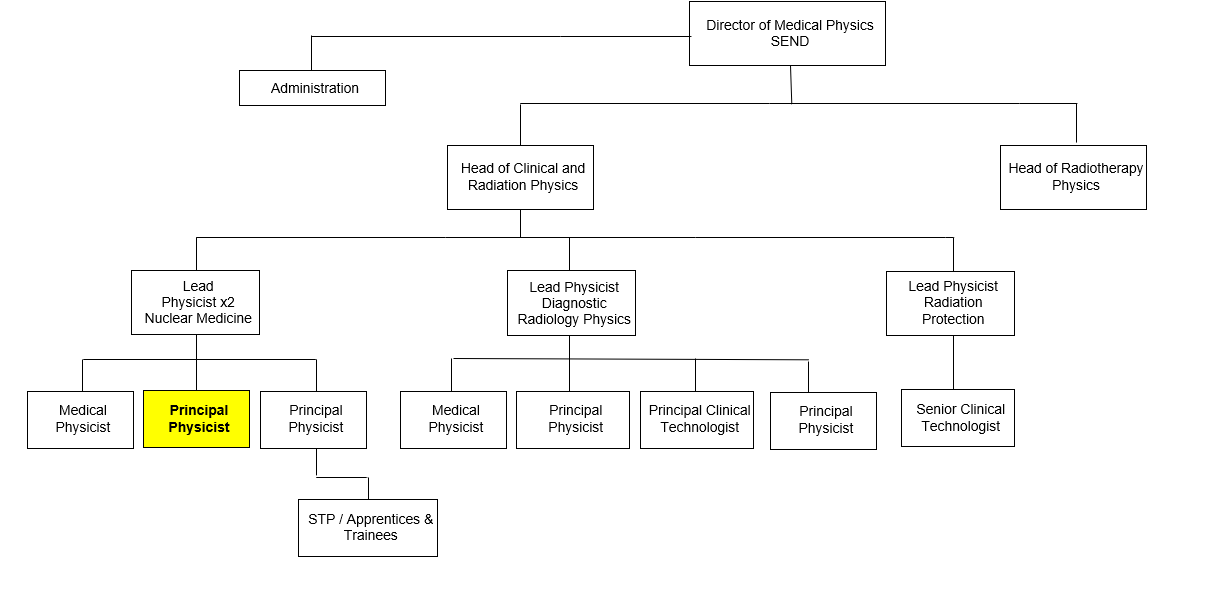 KEY RESULT AREAS/PRINCIPAL DUTIES AND RESPONSIBILITIES KEY RESULT AREAS/PRINCIPAL DUTIES AND RESPONSIBILITIES KEY RESULT AREAS/PRINCIPAL DUTIES AND RESPONSIBILITIES Nuclear Medicine:Qualifications, Training and Experience Relevant registration:  HCPC Clinical Scientist / Register of Clinical Technologists.MSc. and/or PhD. in Physics or engineering, or equivalent experience.Medical Physics Expert (MPE) registration.Experience of providing physics support to a Nuclear Medicine department including administration of radionuclide therapiesPrincipal Duties and ResponsibilitiesProvide scientific support to Nuclear Medicine, Radionuclide Therapy, the University of Exeter’s PET-CT service and other regional services.Act as a Medical Physics Expert (MPE) for patients in Nuclear Medicine and radionuclide therapy as required and defined by the Ionising Radiation (Medical Exposures) Regulations.Assist the Trust RPA / RWA / Head of Medical Physics in resolving any radiological incidents that may occur and which may be reportable to the HSE, Environment Agency, or other bodies.Assist the Trust in demonstrating compliance with Ionising Radiation (Medical Exposures) Regulations, Ionising Radiation Regulations, Environmental Permitting Regulations and Carriage of Dangerous Goods Regulations.Deputise for the lead MPEs in Nuclear Medicine Work across SEND sites as requiredPlan, propose and undertake CPD, as required by the HCPC so that professional competency is maintained and developed, and the future requirements of the service are met.Attend suitable seminars and courses as part of training and personal development to keep abreast of the latest scientific and technical developments and their application.The post holder is required to be up to date with current legal requirements and national guidance relating to ionising radiationsNuclear Medicine:Qualifications, Training and Experience Relevant registration:  HCPC Clinical Scientist / Register of Clinical Technologists.MSc. and/or PhD. in Physics or engineering, or equivalent experience.Medical Physics Expert (MPE) registration.Experience of providing physics support to a Nuclear Medicine department including administration of radionuclide therapiesPrincipal Duties and ResponsibilitiesProvide scientific support to Nuclear Medicine, Radionuclide Therapy, the University of Exeter’s PET-CT service and other regional services.Act as a Medical Physics Expert (MPE) for patients in Nuclear Medicine and radionuclide therapy as required and defined by the Ionising Radiation (Medical Exposures) Regulations.Assist the Trust RPA / RWA / Head of Medical Physics in resolving any radiological incidents that may occur and which may be reportable to the HSE, Environment Agency, or other bodies.Assist the Trust in demonstrating compliance with Ionising Radiation (Medical Exposures) Regulations, Ionising Radiation Regulations, Environmental Permitting Regulations and Carriage of Dangerous Goods Regulations.Deputise for the lead MPEs in Nuclear Medicine Work across SEND sites as requiredPlan, propose and undertake CPD, as required by the HCPC so that professional competency is maintained and developed, and the future requirements of the service are met.Attend suitable seminars and courses as part of training and personal development to keep abreast of the latest scientific and technical developments and their application.The post holder is required to be up to date with current legal requirements and national guidance relating to ionising radiationsNuclear Medicine:Qualifications, Training and Experience Relevant registration:  HCPC Clinical Scientist / Register of Clinical Technologists.MSc. and/or PhD. in Physics or engineering, or equivalent experience.Medical Physics Expert (MPE) registration.Experience of providing physics support to a Nuclear Medicine department including administration of radionuclide therapiesPrincipal Duties and ResponsibilitiesProvide scientific support to Nuclear Medicine, Radionuclide Therapy, the University of Exeter’s PET-CT service and other regional services.Act as a Medical Physics Expert (MPE) for patients in Nuclear Medicine and radionuclide therapy as required and defined by the Ionising Radiation (Medical Exposures) Regulations.Assist the Trust RPA / RWA / Head of Medical Physics in resolving any radiological incidents that may occur and which may be reportable to the HSE, Environment Agency, or other bodies.Assist the Trust in demonstrating compliance with Ionising Radiation (Medical Exposures) Regulations, Ionising Radiation Regulations, Environmental Permitting Regulations and Carriage of Dangerous Goods Regulations.Deputise for the lead MPEs in Nuclear Medicine Work across SEND sites as requiredPlan, propose and undertake CPD, as required by the HCPC so that professional competency is maintained and developed, and the future requirements of the service are met.Attend suitable seminars and courses as part of training and personal development to keep abreast of the latest scientific and technical developments and their application.The post holder is required to be up to date with current legal requirements and national guidance relating to ionising radiationsCOMMUNICATION/RELATIONSHIP SKILLS COMMUNICATION/RELATIONSHIP SKILLS COMMUNICATION/RELATIONSHIP SKILLS Communicate specialist radiation protection advice to managers, staff, customers, patients and carers regarding medical exposure to ensure exposure is optimised and in order that the risk of accidental exposure to radiation may be minimised in accordance with IRMER17.  In liaison with the RPA give advice regarding radiological safety of staff and members of the public who are or may be affected by work utilising ionising radiations. Recognise and overcome barriers to understanding specialist radiation protection information including consideration of the occasional emotive nature of the subject.Communicate the results of R&D and other developments at meetings, conferences and in peer reviewed scientific literature, collaborating with colleagues beyond the local department where appropriate.Communicate and interpret complex radiation protection advice concerning the medical exposure of patients undergoing diagnosis and therapy and ensure that the requirements of statutory legislation are complied with.Communicate specialist radiation protection advice to managers, staff, customers, patients and carers regarding medical exposure to ensure exposure is optimised and in order that the risk of accidental exposure to radiation may be minimised in accordance with IRMER17.  In liaison with the RPA give advice regarding radiological safety of staff and members of the public who are or may be affected by work utilising ionising radiations. Recognise and overcome barriers to understanding specialist radiation protection information including consideration of the occasional emotive nature of the subject.Communicate the results of R&D and other developments at meetings, conferences and in peer reviewed scientific literature, collaborating with colleagues beyond the local department where appropriate.Communicate and interpret complex radiation protection advice concerning the medical exposure of patients undergoing diagnosis and therapy and ensure that the requirements of statutory legislation are complied with.Communicate specialist radiation protection advice to managers, staff, customers, patients and carers regarding medical exposure to ensure exposure is optimised and in order that the risk of accidental exposure to radiation may be minimised in accordance with IRMER17.  In liaison with the RPA give advice regarding radiological safety of staff and members of the public who are or may be affected by work utilising ionising radiations. Recognise and overcome barriers to understanding specialist radiation protection information including consideration of the occasional emotive nature of the subject.Communicate the results of R&D and other developments at meetings, conferences and in peer reviewed scientific literature, collaborating with colleagues beyond the local department where appropriate.Communicate and interpret complex radiation protection advice concerning the medical exposure of patients undergoing diagnosis and therapy and ensure that the requirements of statutory legislation are complied with.ANALYTICAL/JUDGEMENTAL SKILLSANALYTICAL/JUDGEMENTAL SKILLSANALYTICAL/JUDGEMENTAL SKILLSLiaise with clinical & nursing staff, resolving problems with procedures, including situations in which anxious cancer patients and carers may be present.Create risk assessments as required under IRR17 for areas utilising ionising radiations to inform necessary control measures in order that staff and public doses are restricted as low as reasonably practicable. Advise on the precautions and appropriate steps required to achieve compliance in accordance with regulatory requirements.Analyse complex clinical and technical requirements making judgements in order that medical exposures are optimised within technical, clinical and resource limitationsDesign protocols for equipment surveillance to ensure that highly complex clinical equipment is subject to appropriate assessment to inform safe and effective clinical use. This will involve both standard and novel methodologies. Perform equipment surveillance tests, including necessary calculations and checks and authorise fitness of equipment for clinical use.  Apply principles of radiological safety, including application of dose constraints and optimising in all aspects of work including public and staff exposures as well as medical exposures on patients. Perform calculations to estimate doses to patients and estimates of dose and risk associated with accidental and unintended exposures.Liaise with clinical & nursing staff, resolving problems with procedures, including situations in which anxious cancer patients and carers may be present.Create risk assessments as required under IRR17 for areas utilising ionising radiations to inform necessary control measures in order that staff and public doses are restricted as low as reasonably practicable. Advise on the precautions and appropriate steps required to achieve compliance in accordance with regulatory requirements.Analyse complex clinical and technical requirements making judgements in order that medical exposures are optimised within technical, clinical and resource limitationsDesign protocols for equipment surveillance to ensure that highly complex clinical equipment is subject to appropriate assessment to inform safe and effective clinical use. This will involve both standard and novel methodologies. Perform equipment surveillance tests, including necessary calculations and checks and authorise fitness of equipment for clinical use.  Apply principles of radiological safety, including application of dose constraints and optimising in all aspects of work including public and staff exposures as well as medical exposures on patients. Perform calculations to estimate doses to patients and estimates of dose and risk associated with accidental and unintended exposures.Liaise with clinical & nursing staff, resolving problems with procedures, including situations in which anxious cancer patients and carers may be present.Create risk assessments as required under IRR17 for areas utilising ionising radiations to inform necessary control measures in order that staff and public doses are restricted as low as reasonably practicable. Advise on the precautions and appropriate steps required to achieve compliance in accordance with regulatory requirements.Analyse complex clinical and technical requirements making judgements in order that medical exposures are optimised within technical, clinical and resource limitationsDesign protocols for equipment surveillance to ensure that highly complex clinical equipment is subject to appropriate assessment to inform safe and effective clinical use. This will involve both standard and novel methodologies. Perform equipment surveillance tests, including necessary calculations and checks and authorise fitness of equipment for clinical use.  Apply principles of radiological safety, including application of dose constraints and optimising in all aspects of work including public and staff exposures as well as medical exposures on patients. Perform calculations to estimate doses to patients and estimates of dose and risk associated with accidental and unintended exposures.PLANNING/ORGANISATIONAL SKILLSPLANNING/ORGANISATIONAL SKILLSPLANNING/ORGANISATIONAL SKILLSParticipate in the evaluation and procurement process for new equipment and participate in their installation, acceptance testing and commissioning so that the service is the best obtainable within budgetary constraints.Coordinate with the Lead Scientists in diagnostic radiology, nuclear medicine and radiation safety to support the effective and safe delivery of radiological services.Coordinate with service users for time on clinical equipment and to carry out on-site audits.Participate in the evaluation and procurement process for new equipment and participate in their installation, acceptance testing and commissioning so that the service is the best obtainable within budgetary constraints.Coordinate with the Lead Scientists in diagnostic radiology, nuclear medicine and radiation safety to support the effective and safe delivery of radiological services.Coordinate with service users for time on clinical equipment and to carry out on-site audits.Participate in the evaluation and procurement process for new equipment and participate in their installation, acceptance testing and commissioning so that the service is the best obtainable within budgetary constraints.Coordinate with the Lead Scientists in diagnostic radiology, nuclear medicine and radiation safety to support the effective and safe delivery of radiological services.Coordinate with service users for time on clinical equipment and to carry out on-site audits.PHYSICAL SKILLS PHYSICAL SKILLS PHYSICAL SKILLS Prepare radioactive substances for administration to patients, maintaining hand/eye physical coordination skills in order that accurate doses may be given and radioactive contamination is contained safely.Prepare precise radioactive samples for equipment testing.Handle contaminated items, radioactive waste and laundry in a safe manner whilst reducing radiation exposure to yourself and those around you.Highly-developed physical skills are required, to carry out testing procedures and scientific measurements where a high degree of precision and accuracy is essential.Perform minute adjustments to medical equipment or instrumentation. Execute and coordinate equipment-based clinical measurements.Perform analysis of complex pieces of information and take prompt action as required to maintain safe and effective clinical operations.Advanced keyboard skills.Prepare radioactive substances for administration to patients, maintaining hand/eye physical coordination skills in order that accurate doses may be given and radioactive contamination is contained safely.Prepare precise radioactive samples for equipment testing.Handle contaminated items, radioactive waste and laundry in a safe manner whilst reducing radiation exposure to yourself and those around you.Highly-developed physical skills are required, to carry out testing procedures and scientific measurements where a high degree of precision and accuracy is essential.Perform minute adjustments to medical equipment or instrumentation. Execute and coordinate equipment-based clinical measurements.Perform analysis of complex pieces of information and take prompt action as required to maintain safe and effective clinical operations.Advanced keyboard skills.Prepare radioactive substances for administration to patients, maintaining hand/eye physical coordination skills in order that accurate doses may be given and radioactive contamination is contained safely.Prepare precise radioactive samples for equipment testing.Handle contaminated items, radioactive waste and laundry in a safe manner whilst reducing radiation exposure to yourself and those around you.Highly-developed physical skills are required, to carry out testing procedures and scientific measurements where a high degree of precision and accuracy is essential.Perform minute adjustments to medical equipment or instrumentation. Execute and coordinate equipment-based clinical measurements.Perform analysis of complex pieces of information and take prompt action as required to maintain safe and effective clinical operations.Advanced keyboard skills.PATIENT/CLIENT CARE PATIENT/CLIENT CARE PATIENT/CLIENT CARE Plan, perform and supervise the tasks involved in the administration of radionuclides to patients Carry out dose estimates for medical exposures in nuclear medicine and issue appropriate advice for complex situations which require special attention.Follow appropriate procedures for infection control when working with patients and on clinical equipment.Attend to the designated side room after the patient treatment, dealing with often high levels of contamination.Undertake radiation protection measurements, including contamination monitoring, to ensure radiation hazards are minimised for the patients, carers and hospital workers.Respond as required and provide expert advice in relation to incidents involving ionising radiations that may occur in the Trust, or other commercial and non-commercial customer’s premises. Contribute to the planning and delivery of services to the Trust and other customers.  Plan, perform and supervise the tasks involved in the administration of radionuclides to patients Carry out dose estimates for medical exposures in nuclear medicine and issue appropriate advice for complex situations which require special attention.Follow appropriate procedures for infection control when working with patients and on clinical equipment.Attend to the designated side room after the patient treatment, dealing with often high levels of contamination.Undertake radiation protection measurements, including contamination monitoring, to ensure radiation hazards are minimised for the patients, carers and hospital workers.Respond as required and provide expert advice in relation to incidents involving ionising radiations that may occur in the Trust, or other commercial and non-commercial customer’s premises. Contribute to the planning and delivery of services to the Trust and other customers.  Plan, perform and supervise the tasks involved in the administration of radionuclides to patients Carry out dose estimates for medical exposures in nuclear medicine and issue appropriate advice for complex situations which require special attention.Follow appropriate procedures for infection control when working with patients and on clinical equipment.Attend to the designated side room after the patient treatment, dealing with often high levels of contamination.Undertake radiation protection measurements, including contamination monitoring, to ensure radiation hazards are minimised for the patients, carers and hospital workers.Respond as required and provide expert advice in relation to incidents involving ionising radiations that may occur in the Trust, or other commercial and non-commercial customer’s premises. Contribute to the planning and delivery of services to the Trust and other customers.  POLICY/SERVICE DEVELOPMENT POLICY/SERVICE DEVELOPMENT POLICY/SERVICE DEVELOPMENT Provide radiation protection advice for patients and hospital staffPlan, organise and deliver radiation safety training to meet service needs and contractual commitments. Ensure work with ionising radiation is in line with the relevant radiation risk assessment and Local Rules and has undergone appropriate notification/registration/consent with HSE.Interpret national and international guidance and implement protocols to keep services in line with recommended practice.Perform radiation safety inspections and audits of ionising radiation facilities and radiation safety policies and procedures.Advise on compliance with IRR, IR(ME)R and other relevant legislation.Assist the Trust RPA / Lead scientist for radiation safety in investigating any radiological incidents that may occur and which may be reportable to the HSE or other bodies.Report when required to the Radiation Safety Group on IR(ME)R and IRR and other relevant statutory and non-statutory requirements .Provide estimates of patient doses from medical exposures by means of manual calculations, software-based methods and physical measurements.Undertake quality control measurements on equipment used for radiation detection, measurement and medical imaging and the calibration of the relevant test and measurement equipment.Identify and take appropriate action where any activity involving ionising radiations is not carried out within Statutory Regulations, Approved Codes of Practice and local Safety rules.Provide radiation protection advice for patients and hospital staffPlan, organise and deliver radiation safety training to meet service needs and contractual commitments. Ensure work with ionising radiation is in line with the relevant radiation risk assessment and Local Rules and has undergone appropriate notification/registration/consent with HSE.Interpret national and international guidance and implement protocols to keep services in line with recommended practice.Perform radiation safety inspections and audits of ionising radiation facilities and radiation safety policies and procedures.Advise on compliance with IRR, IR(ME)R and other relevant legislation.Assist the Trust RPA / Lead scientist for radiation safety in investigating any radiological incidents that may occur and which may be reportable to the HSE or other bodies.Report when required to the Radiation Safety Group on IR(ME)R and IRR and other relevant statutory and non-statutory requirements .Provide estimates of patient doses from medical exposures by means of manual calculations, software-based methods and physical measurements.Undertake quality control measurements on equipment used for radiation detection, measurement and medical imaging and the calibration of the relevant test and measurement equipment.Identify and take appropriate action where any activity involving ionising radiations is not carried out within Statutory Regulations, Approved Codes of Practice and local Safety rules.Provide radiation protection advice for patients and hospital staffPlan, organise and deliver radiation safety training to meet service needs and contractual commitments. Ensure work with ionising radiation is in line with the relevant radiation risk assessment and Local Rules and has undergone appropriate notification/registration/consent with HSE.Interpret national and international guidance and implement protocols to keep services in line with recommended practice.Perform radiation safety inspections and audits of ionising radiation facilities and radiation safety policies and procedures.Advise on compliance with IRR, IR(ME)R and other relevant legislation.Assist the Trust RPA / Lead scientist for radiation safety in investigating any radiological incidents that may occur and which may be reportable to the HSE or other bodies.Report when required to the Radiation Safety Group on IR(ME)R and IRR and other relevant statutory and non-statutory requirements .Provide estimates of patient doses from medical exposures by means of manual calculations, software-based methods and physical measurements.Undertake quality control measurements on equipment used for radiation detection, measurement and medical imaging and the calibration of the relevant test and measurement equipment.Identify and take appropriate action where any activity involving ionising radiations is not carried out within Statutory Regulations, Approved Codes of Practice and local Safety rules.FINANCIAL/PHYSICAL RESOURCES FINANCIAL/PHYSICAL RESOURCES FINANCIAL/PHYSICAL RESOURCES Oversee the installation, validation and commissioning of new hardware and software, including introducing new software upgrades into clinical use.In coordination with the Lead Scientists and Head of Clinical & Radiation Physics produce and review the annual Clinical & Radiation Physics budget. Contribute to review of Service Level AgreementsOversee the installation, validation and commissioning of new hardware and software, including introducing new software upgrades into clinical use.In coordination with the Lead Scientists and Head of Clinical & Radiation Physics produce and review the annual Clinical & Radiation Physics budget. Contribute to review of Service Level AgreementsOversee the installation, validation and commissioning of new hardware and software, including introducing new software upgrades into clinical use.In coordination with the Lead Scientists and Head of Clinical & Radiation Physics produce and review the annual Clinical & Radiation Physics budget. Contribute to review of Service Level AgreementsHUMAN RESOURCES HUMAN RESOURCES HUMAN RESOURCES Communicate with clinical staff, providing advice regarding the appropriate clinical use and optimisation of medical exposures Supervise the professional work of Clinical Scientists and other staff as required. Deliver specialist training to Clinical Scientists in radiation safety and imaging with ionising radiations when required as part of their post-registration development.Provide training to STP trainees in radiation safety and imaging with ionising radiations.Train other persons such as clinical staff, nurses, radiographers and non-clinical staff in practical aspects of radiation protection.Communicate with clinical staff, providing advice regarding the appropriate clinical use and optimisation of medical exposures Supervise the professional work of Clinical Scientists and other staff as required. Deliver specialist training to Clinical Scientists in radiation safety and imaging with ionising radiations when required as part of their post-registration development.Provide training to STP trainees in radiation safety and imaging with ionising radiations.Train other persons such as clinical staff, nurses, radiographers and non-clinical staff in practical aspects of radiation protection.Communicate with clinical staff, providing advice regarding the appropriate clinical use and optimisation of medical exposures Supervise the professional work of Clinical Scientists and other staff as required. Deliver specialist training to Clinical Scientists in radiation safety and imaging with ionising radiations when required as part of their post-registration development.Provide training to STP trainees in radiation safety and imaging with ionising radiations.Train other persons such as clinical staff, nurses, radiographers and non-clinical staff in practical aspects of radiation protection.INFORMATION RESOURCES INFORMATION RESOURCES INFORMATION RESOURCES Develop and maintain in-house software solutions for data analysis and demonstration of regulatory complianceUse and optimise commercial software for data analysis and demonstration of regulatory complianceDevelop and maintain in-house software solutions for data analysis and demonstration of regulatory complianceUse and optimise commercial software for data analysis and demonstration of regulatory complianceDevelop and maintain in-house software solutions for data analysis and demonstration of regulatory complianceUse and optimise commercial software for data analysis and demonstration of regulatory complianceRESEARCH AND DEVELOPMENT RESEARCH AND DEVELOPMENT RESEARCH AND DEVELOPMENT Undertake and participate in clinical and professional audit, so that professional and safety standards may be maintained. Audits may be organised on a local, regional and national basis.Implement nationally and locally agreed policies where they have a direct bearing on the service.Promote the implementation of novel protocols as required for equipment surveillance.Commission new radiological equipment and hand over for clinical use.Promote continuous innovations and developments within the service, in line with changing clinical practice.Assist in the planning of new or modified facilities for radiation equipment in relation to providing expert advice on equipment specification, radiation safety and radiation shielding requirements; and assess the adequacy of engineering controls and radiation safety arrangements prior to a facility’s introduction into clinical service.Propose and develop improvements and new methods for measurements and analysis to meet national standards and protocolsExamine and comment on research and development proposals involving radioactivity at the Trust, University of Exeter’s PET-CT service and external customers and act as MPE for research exposures where appropriate.Undertake and participate in clinical and professional audit, so that professional and safety standards may be maintained. Audits may be organised on a local, regional and national basis.Implement nationally and locally agreed policies where they have a direct bearing on the service.Promote the implementation of novel protocols as required for equipment surveillance.Commission new radiological equipment and hand over for clinical use.Promote continuous innovations and developments within the service, in line with changing clinical practice.Assist in the planning of new or modified facilities for radiation equipment in relation to providing expert advice on equipment specification, radiation safety and radiation shielding requirements; and assess the adequacy of engineering controls and radiation safety arrangements prior to a facility’s introduction into clinical service.Propose and develop improvements and new methods for measurements and analysis to meet national standards and protocolsExamine and comment on research and development proposals involving radioactivity at the Trust, University of Exeter’s PET-CT service and external customers and act as MPE for research exposures where appropriate.Undertake and participate in clinical and professional audit, so that professional and safety standards may be maintained. Audits may be organised on a local, regional and national basis.Implement nationally and locally agreed policies where they have a direct bearing on the service.Promote the implementation of novel protocols as required for equipment surveillance.Commission new radiological equipment and hand over for clinical use.Promote continuous innovations and developments within the service, in line with changing clinical practice.Assist in the planning of new or modified facilities for radiation equipment in relation to providing expert advice on equipment specification, radiation safety and radiation shielding requirements; and assess the adequacy of engineering controls and radiation safety arrangements prior to a facility’s introduction into clinical service.Propose and develop improvements and new methods for measurements and analysis to meet national standards and protocolsExamine and comment on research and development proposals involving radioactivity at the Trust, University of Exeter’s PET-CT service and external customers and act as MPE for research exposures where appropriate.FREEDOM TO ACT FREEDOM TO ACT FREEDOM TO ACT Undertake quality control measurements and other general activities on wide ranging radiological equipment when required. This may require working outside office hours but within the Agenda for Change working day envelope.Work autonomously under the direction of the Head of Clinical & Radiation Physics / Lead Physicist for Nuclear Medicine, prioritising and managing own schedule.Act as a Medical Physics Expert (MPE) and operator under IR(ME)R for Nuclear Medicine and external customers. Assess staff doses in a variety of complex situations. Use expert knowledge to determine relevant parameters, derive effective radiation doses and advise on risks and appropriate courses of action.Write procedures, work instructions and other documentation for physics and other staff engaged in the provision of services. Ensure processes are documented in accordance with the ISO9001 quality system, undertaking audits both as auditor and auditee, and initiating quality improvements.Coordinate programme of surveillance of radiological equipment. Advise as appropriate on clinical use of equipment. Produce routine and complex spreadsheets as required to deliver the service, including for surveillance of radiological equipment and patent dose estimation   Participate in the production and execution of quality assurance protocols required for surveillance of radiological equipment. Undertake quality control measurements and other general activities on wide ranging radiological equipment when required. This may require working outside office hours but within the Agenda for Change working day envelope.Work autonomously under the direction of the Head of Clinical & Radiation Physics / Lead Physicist for Nuclear Medicine, prioritising and managing own schedule.Act as a Medical Physics Expert (MPE) and operator under IR(ME)R for Nuclear Medicine and external customers. Assess staff doses in a variety of complex situations. Use expert knowledge to determine relevant parameters, derive effective radiation doses and advise on risks and appropriate courses of action.Write procedures, work instructions and other documentation for physics and other staff engaged in the provision of services. Ensure processes are documented in accordance with the ISO9001 quality system, undertaking audits both as auditor and auditee, and initiating quality improvements.Coordinate programme of surveillance of radiological equipment. Advise as appropriate on clinical use of equipment. Produce routine and complex spreadsheets as required to deliver the service, including for surveillance of radiological equipment and patent dose estimation   Participate in the production and execution of quality assurance protocols required for surveillance of radiological equipment. Undertake quality control measurements and other general activities on wide ranging radiological equipment when required. This may require working outside office hours but within the Agenda for Change working day envelope.Work autonomously under the direction of the Head of Clinical & Radiation Physics / Lead Physicist for Nuclear Medicine, prioritising and managing own schedule.Act as a Medical Physics Expert (MPE) and operator under IR(ME)R for Nuclear Medicine and external customers. Assess staff doses in a variety of complex situations. Use expert knowledge to determine relevant parameters, derive effective radiation doses and advise on risks and appropriate courses of action.Write procedures, work instructions and other documentation for physics and other staff engaged in the provision of services. Ensure processes are documented in accordance with the ISO9001 quality system, undertaking audits both as auditor and auditee, and initiating quality improvements.Coordinate programme of surveillance of radiological equipment. Advise as appropriate on clinical use of equipment. Produce routine and complex spreadsheets as required to deliver the service, including for surveillance of radiological equipment and patent dose estimation   Participate in the production and execution of quality assurance protocols required for surveillance of radiological equipment. OTHER RESPONSIBILITIES OTHER RESPONSIBILITIES OTHER RESPONSIBILITIES Physical Effort Plan, perform and execute commissioning of nuclear medicine and radiation safety equipment. These activities require:Ability to stand for Long periods (hours) Manipulate (push) heavy pieces of equipment (assisted by trollies and tables on wheels) and accurately position themLift heavy (<=15kg) test equipment (in accordance with relevant manual handling protocols)Ability to sit for long (hours) period of time in front of computer monitorsThe post holder is required to travel between all Trust sites and to sites where external contracts are held.Mental Effort Provide clinical advice under time pressure directly affecting medical exposure of patients.Advise on medical exposures, making judgements under time pressure.Able to concentrate frequently when subject to unpredictable working patterns and interruptions.Able to concentrate for prolonged periods (hours) Able to extract relevant clinical information from complex datasets.Emotional EffortThe post-holder must be able to deal with unexpected patient-related emotional distressWorking Conditions Frequent work in areas where special precautions are needed to reduce radiation exposure.Ensure that all practices comply with Statutory Regulations, Approved Codes of Practice and local Safety rules, particularly IRR and IR(ME)R.Reduce as much as practicable possible his/her radiation exposure as well as the radiation exposure to patients, staff and members of the public to ionising radiationTo take part in regular performance appraisal.To undertake any training required in order to maintain competency including mandatory training, e.g. Manual HandlingTo contribute to and work within a safe working environment The post holder is expected to comply with Trust Infection Control Policies and conduct him/herself at all times in such a manner as to minimise the risk of healthcare associated infectionAs an employee of the Trust, it is a contractual duty that you abide by any relevant code of professional conduct and/or practice applicable to you.  A breach of this requirement may result in action being taken against you (in accordance with the Trust’s disciplinary policy) up to and including dismissal.Physical Effort Plan, perform and execute commissioning of nuclear medicine and radiation safety equipment. These activities require:Ability to stand for Long periods (hours) Manipulate (push) heavy pieces of equipment (assisted by trollies and tables on wheels) and accurately position themLift heavy (<=15kg) test equipment (in accordance with relevant manual handling protocols)Ability to sit for long (hours) period of time in front of computer monitorsThe post holder is required to travel between all Trust sites and to sites where external contracts are held.Mental Effort Provide clinical advice under time pressure directly affecting medical exposure of patients.Advise on medical exposures, making judgements under time pressure.Able to concentrate frequently when subject to unpredictable working patterns and interruptions.Able to concentrate for prolonged periods (hours) Able to extract relevant clinical information from complex datasets.Emotional EffortThe post-holder must be able to deal with unexpected patient-related emotional distressWorking Conditions Frequent work in areas where special precautions are needed to reduce radiation exposure.Ensure that all practices comply with Statutory Regulations, Approved Codes of Practice and local Safety rules, particularly IRR and IR(ME)R.Reduce as much as practicable possible his/her radiation exposure as well as the radiation exposure to patients, staff and members of the public to ionising radiationTo take part in regular performance appraisal.To undertake any training required in order to maintain competency including mandatory training, e.g. Manual HandlingTo contribute to and work within a safe working environment The post holder is expected to comply with Trust Infection Control Policies and conduct him/herself at all times in such a manner as to minimise the risk of healthcare associated infectionAs an employee of the Trust, it is a contractual duty that you abide by any relevant code of professional conduct and/or practice applicable to you.  A breach of this requirement may result in action being taken against you (in accordance with the Trust’s disciplinary policy) up to and including dismissal.Physical Effort Plan, perform and execute commissioning of nuclear medicine and radiation safety equipment. These activities require:Ability to stand for Long periods (hours) Manipulate (push) heavy pieces of equipment (assisted by trollies and tables on wheels) and accurately position themLift heavy (<=15kg) test equipment (in accordance with relevant manual handling protocols)Ability to sit for long (hours) period of time in front of computer monitorsThe post holder is required to travel between all Trust sites and to sites where external contracts are held.Mental Effort Provide clinical advice under time pressure directly affecting medical exposure of patients.Advise on medical exposures, making judgements under time pressure.Able to concentrate frequently when subject to unpredictable working patterns and interruptions.Able to concentrate for prolonged periods (hours) Able to extract relevant clinical information from complex datasets.Emotional EffortThe post-holder must be able to deal with unexpected patient-related emotional distressWorking Conditions Frequent work in areas where special precautions are needed to reduce radiation exposure.Ensure that all practices comply with Statutory Regulations, Approved Codes of Practice and local Safety rules, particularly IRR and IR(ME)R.Reduce as much as practicable possible his/her radiation exposure as well as the radiation exposure to patients, staff and members of the public to ionising radiationTo take part in regular performance appraisal.To undertake any training required in order to maintain competency including mandatory training, e.g. Manual HandlingTo contribute to and work within a safe working environment The post holder is expected to comply with Trust Infection Control Policies and conduct him/herself at all times in such a manner as to minimise the risk of healthcare associated infectionAs an employee of the Trust, it is a contractual duty that you abide by any relevant code of professional conduct and/or practice applicable to you.  A breach of this requirement may result in action being taken against you (in accordance with the Trust’s disciplinary policy) up to and including dismissal.APPLICABLE TO MANAGERS ONLYAPPLICABLE TO MANAGERS ONLYAPPLICABLE TO MANAGERS ONLYEvidence that supporting employee health and wellbeing is included in any documents outlining the skills and knowledge that line managers need.Proportion of line managers whose job descriptions include supporting employee health and wellbeing.Evidence that supporting employee health and wellbeing is included in any documents outlining the skills and knowledge that line managers need.Proportion of line managers whose job descriptions include supporting employee health and wellbeing.Evidence that supporting employee health and wellbeing is included in any documents outlining the skills and knowledge that line managers need.Proportion of line managers whose job descriptions include supporting employee health and wellbeing.THE TRUST- VISION AND VALUES THE TRUST- VISION AND VALUES THE TRUST- VISION AND VALUES Our vision is to provide safe, high quality seamless services delivered with courtesy and respect. To achieve our vision we expect all our staff to uphold our Trust values. Our Trust values are:CompassionInclusionIntegrityEmpowermentWe recruit competent staff that we support in maintaining and extending their skills in accordance with the needs of the people we serve.  We will pay staff fairly and recognise the whole staff’s commitment to meeting the needs of our patients.We are committed to equal opportunity for all and encourage flexible working arrangements including job sharing. We are committed to recruiting and supporting a diverse workforce and welcome applications from all sections of the community, regardless of age, disability, gender, race, religion, sexual orientation, maternity/pregnancy, marriage/civil partnership or transgender status.  We expect all staff to behave in a way which recognises and respects this diversity, in line with the appropriate standards.Our vision is to provide safe, high quality seamless services delivered with courtesy and respect. To achieve our vision we expect all our staff to uphold our Trust values. Our Trust values are:CompassionInclusionIntegrityEmpowermentWe recruit competent staff that we support in maintaining and extending their skills in accordance with the needs of the people we serve.  We will pay staff fairly and recognise the whole staff’s commitment to meeting the needs of our patients.We are committed to equal opportunity for all and encourage flexible working arrangements including job sharing. We are committed to recruiting and supporting a diverse workforce and welcome applications from all sections of the community, regardless of age, disability, gender, race, religion, sexual orientation, maternity/pregnancy, marriage/civil partnership or transgender status.  We expect all staff to behave in a way which recognises and respects this diversity, in line with the appropriate standards.Our vision is to provide safe, high quality seamless services delivered with courtesy and respect. To achieve our vision we expect all our staff to uphold our Trust values. Our Trust values are:CompassionInclusionIntegrityEmpowermentWe recruit competent staff that we support in maintaining and extending their skills in accordance with the needs of the people we serve.  We will pay staff fairly and recognise the whole staff’s commitment to meeting the needs of our patients.We are committed to equal opportunity for all and encourage flexible working arrangements including job sharing. We are committed to recruiting and supporting a diverse workforce and welcome applications from all sections of the community, regardless of age, disability, gender, race, religion, sexual orientation, maternity/pregnancy, marriage/civil partnership or transgender status.  We expect all staff to behave in a way which recognises and respects this diversity, in line with the appropriate standards.GENERAL GENERAL GENERAL This is a description of the job as it is now.  We periodically examine employees' job descriptions and update them to ensure that they reflect the job as it is then being performed, or to incorporate any changes being proposed.  This procedure is conducted by the Manager in consultation with the jobholder.  You will, therefore, be expected to participate fully in such discussions.   We aim to reach agreement on reasonable changes, but if agreement is not possible, we reserve the right to insist on changes to your job description after consultation with you.The RD&E is a totally smoke-free Trust.  Smoking is not permitted anywhere on Trust property, including all buildings, grounds and car parks.  For help to quit call: 01392 207462.This is a description of the job as it is now.  We periodically examine employees' job descriptions and update them to ensure that they reflect the job as it is then being performed, or to incorporate any changes being proposed.  This procedure is conducted by the Manager in consultation with the jobholder.  You will, therefore, be expected to participate fully in such discussions.   We aim to reach agreement on reasonable changes, but if agreement is not possible, we reserve the right to insist on changes to your job description after consultation with you.The RD&E is a totally smoke-free Trust.  Smoking is not permitted anywhere on Trust property, including all buildings, grounds and car parks.  For help to quit call: 01392 207462.This is a description of the job as it is now.  We periodically examine employees' job descriptions and update them to ensure that they reflect the job as it is then being performed, or to incorporate any changes being proposed.  This procedure is conducted by the Manager in consultation with the jobholder.  You will, therefore, be expected to participate fully in such discussions.   We aim to reach agreement on reasonable changes, but if agreement is not possible, we reserve the right to insist on changes to your job description after consultation with you.The RD&E is a totally smoke-free Trust.  Smoking is not permitted anywhere on Trust property, including all buildings, grounds and car parks.  For help to quit call: 01392 207462.POST  Specialist Clinical Scientist- MPE (Nuclear Medicine)Specialist Clinical Scientist- MPE (Nuclear Medicine)BAND  8a8aRequirementsEssentialDesirableQUALIFICATION/ SPECIAL TRAININGBSc/MPhys/MSci good honours degree in physics/engineering or equivalentMSc in Medical Physics or related subject or equivalentHCPC-registered Clinical Scientist or registered Clinical TechnologistMedical Physics Expert registrationFurther Professional Qualification (MIPEM/MSRP etc.) EEEEDKNOWLEDGE/SKILLSSpecialist knowledge of nuclear medicine physics and the safe handling of radioactivitySpecialist theoretical knowledge and experience of radiation protection legislation in healthcare. Advanced knowledge of procedures and techniques within specified areaSpecialist knowledge of the techniques employed to measure radiation sources in a healthcare environmentHigh level of understanding of patient and staff risks arising from exposure to ionising radiation.In-depth understanding of relevant legislation, national standards, professional and other guidelines.Knowledge of programming languages such as IDL, Visual Basic, C, Matlab coding. Knowledge of national standards, professional and other guidelines relevant to the specialist areaAble to devise methods of analysing complex data.Able to work off-site alone and to use initiative in non-standard conditions. Driving licence and access to own transportAble to use Microsoft Office applications in order to set up documents & spreadsheets, extract information, calculate results and prepare reports.EEEEEEEEEEDDEXPERIENCE Able to exercise initiative when dealing with issues within own specialist area of competence. Able to accept high level of autonomy and act under own initiative.Sufficient experience to act as a Medical Physics Expert under IRMER in specified areaExperience in preparation and administration of radionuclide therapies Able to solve complex problems using analytical skills and clinical judgement.Experience in interpreting different situations and judging and communicating measures required to ensure compliance in areas that relate to the legislation and uses of radiation in medicine.Experience in writing and using software to analyse data and extract information.Able to concentrate when subject frequently to unpredictable working patterns.Understanding of quality systems.Occasional requirement to lift and transport medium/heavy weight phantomsExperience in developing and using databases.Able to communicate complex information.EEEEEEEEEDDPERSONAL ATTRIBUTES Able to exercise own initiative when dealing with issues within own area of competenceAble to deal with complex, unpredictable situations.Able to train and supervise trainees and other staffAbility to prioritise workAble to work effectively as a member of a teamGood verbal and written communication skills.Able to communicate complex information to many different groups of staff at a range of levels and across professional boundaries.  Negotiation skillsAble to present scientific papers at local / national conferences.Rarely, able to deal with distressing circumstances.Able to use a VDU more or less continuously on most days.Knows limitations of own knowledge and expertiseEEEEEEEEEEEDOTHER REQUIRMENTS Able to handle radioactive substances.Manual dexterity to manipulate small volumes of liquids whilst maintaining sterility and radiation safetyOccasional requirement to work extended hoursProfessional approachEEEDFREQUENCY(Rare/ Occasional/ Moderate/ Frequent)FREQUENCY(Rare/ Occasional/ Moderate/ Frequent)FREQUENCY(Rare/ Occasional/ Moderate/ Frequent)FREQUENCY(Rare/ Occasional/ Moderate/ Frequent)WORKING CONDITIONS/HAZARDSWORKING CONDITIONS/HAZARDSROMFHazards/ Risks requiring Immunisation ScreeningHazards/ Risks requiring Immunisation ScreeningLaboratory specimensNContact with patientsYExposure Prone ProceduresNBlood/body fluidsYHazard/Risks requiring Respiratory Health SurveillanceSolvents (e.g. toluene, xylene, white spirit, acetone, formaldehyde and ethyl acetate)NRespiratory sensitisers (e.g isocyanates)NChlorine based cleaning solutions (e.g. Chlorclean, Actichlor, Tristel)NAnimalsNCytotoxic drugsNRisks requiring Other Health SurveillanceRisks requiring Other Health SurveillanceRadiation (>6mSv)NLaser (Class 3R, 3B, 4)NDusty environment (>4mg/m3)NNoise (over 80dBA)NHand held vibration tools (=>2.5 m/s2)NOther General Hazards/ RisksOther General Hazards/ RisksVDU use ( > 1 hour daily)YHeavy manual handling (>10kg)YDrivingYFood handlingNNight workingNElectrical workNPhysical Effort YMental Effort YEmotional Effort YWorking in isolationYChallenging behaviourN